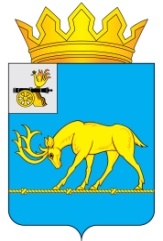 АДМИНИСТРАЦИЯ МУНИЦИПАЛЬНОГО ОБРАЗОВАНИЯ«ТЕМКИНСКИЙ РАЙОН» СМОЛЕНСКОЙ ОБЛАСТИПОСТАНОВЛЕНИЕОт 21.10.2016 г №   370                                                            с. ТемкиноО внесении изменений в постановление Администрации муниципального образования «Темкинский район» Смоленской области от 25.12.2014 № 656  «Об утверждении муниципальной программы «Развитие малого и среднего предпринимательства на территории муниципального образования «Темкинский район» Смоленской области» на 2015-2017 годы». В соответствии со Стратегией развития малого и среднего предпринимательства в Российской Федерации на период до 2030 года, утвержденной распоряжением Правительства Российской Федерации от 02.06.2016 г № 1083-р, распоряжением Администрации Смоленской области от 14.09.2016 г № 1496-р/адм.,   Администрация муниципального образования «Темкинский район» Смоленской области п о с т а н о в л я е т:          1. Внести изменения в муниципальную программу «Развитие малого и среднего предпринимательства на территории муниципального образования «Темкинский район» Смоленской области» на 2015-2017 годы», утвержденную постановлением Администрации муниципального образования «Темкинский район» Смоленской области от  25.12.2014 № 656:1.1. В паспорте муниципальной программы раздел 1:«Цели, задачи и целевые показатели программы» изложить в следующей редакции:Цель Стратегии - развитие сферы малого и среднего предпринимательства как одного из факторов, с одной стороны, инновационного развития и улучшения отраслевой структуры экономики, а с другой стороны, - социального развития и обеспечения стабильно высокого уровня занятости.Базовыми индикаторами достижения указанной цели в 2030 году выступают: -увеличение в 2,5 раза оборота малых и средних предприятий в постоянных ценах по отношению к 2014 году (в реальном выражении);-увеличение в 2 раза производительности труда в секторе малого и среднего предпринимательства в постоянных ценах по отношению к 2014 году (в реальном выражении);
-увеличение доли обрабатывающей промышленности в обороте сектора малого и среднего предпринимательства (без учета индивидуальных предпринимателей) до 20 процентов;
-увеличение доли занятого населения в секторе малого и среднего предпринимательства в общей численности занятого населения до 35 процентов.      Стратегическим ориентиром является увеличение доли малых и средних предприятий в валовом внутреннем продукте в 2 раза (с 20 до 40 процентов), что будет соответствовать уровню развитых стран. Ежегодный прирост указанной доли должен составлять 1 процент и более. Это, в свою очередь, требует значительного расширения инвестиционного потенциала сектора малого и среднего предпринимательства, привлечения инвестиций домохозяйств, крупного бизнеса, институтов развития в объеме, достаточном для обеспечения выполнения указанного ориентира.
       Достижение целевых индикаторов реализации Стратегии обеспечивается за счет выделения в рамках Стратегии следующих целевых групп (секторов) малых и средних предприятий:         массовый сектор - предприятия, которые, как правило, специализируются на осуществлении торговых операций, предоставлении услуг гражданам, производстве и реализации сельскохозяйственной продукции и, таким образом, играют ключевую роль в обеспечении занятости, повышении качества и уровня комфорта среды для проживания;
         высокотехнологичный сектор - экспортно ориентированные предприятия, предприятия в сферах обрабатывающего производства и предоставления услуг, быстрорастущие предприятия, которые обеспечивают внедрение инноваций и решают задачи по диверсификации экономики и повышению ее конкурентоспособности.Реализация Стратегии основывается на следующих принципах:
           первый принцип - малый бизнес прежде всего. При проектировании и реализации государственных решений в сфере регулирования предпринимательской деятельности в первую очередь учитываются интересы представителей малых и средних предприятий. Необходимо создать такую ситуацию, когда принятие решений, ухудшающих финансовое положение и в целом условия деятельности субъектов малого и среднего предпринимательства и создающих необоснованные преференции в пользу крупных хозяйствующих субъектов, будет невозможно. Одновременно основной вектор государственного регулирования предпринимательской деятельности должен состоять во всемерном упрощении, сокращении норм регулирования, придании правовой системе, регулирующей предпринимательскую деятельность, ясного, понятного и внутренне непротиворечивого характера. Необходимо перейти от политики тотальных запретов к применению гибких инструментов регулирования, направленных на стимулирование предприимчивости и творчества граждан;           второй принцип - работать легально выгодно. Важно продемонстрировать все плюсы ведения предпринимательской деятельности в правовом поле. Легализация бизнеса - это не только определенные гарантии со стороны государства, но и возможности для развития бизнеса. Работать легально предпринимателю будет выгодно в том случае, если его взаимодействие с регулирующими органами сведется к минимуму, а между бизнесом и государством установятся доверительные отношения;           третий принцип - содействовать ускоренному развитию. Предусматривается оказание приоритетной поддержки малым и средним предприятиям, которые обладают потенциалом для роста и стремятся расти дальше. Именно такие предприятия могут способствовать обновлению экономики. В связи с этим широкое развитие должны получить механизмы акселерационного развития, в первую очередь экспортный и инновационный лифты;
          четвертый принцип - создавать условия для развития малых и средних предприятий выгодно. Предусматривается формирование системы стимулов для вовлечения органов государственной власти и органов местного самоуправления в деятельность по развитию малого и среднего предпринимательства;           пятый принцип - обеспечить гарантированные и стабильные правила игры. Необходимо добиться предсказуемости и прозрачности фискальных и регулирующих условий, позволяющих формулировать инвестиционные планы и планы по развитию бизнеса на среднесрочную и долгосрочную перспективу.Реализация программ субсидирования затрат субъектов малого и среднего предпринимательства
       Приоритетное направление развития финансовой поддержки малых и средних предприятий в среднесрочной перспективе - снижение доли невозвратных видов поддержки (субсидии на развитие бизнеса) в общем объеме средств, выделяемых в рамках программ поддержки малого и среднего предпринимательства, в пользу развития рыночных инструментов поддержки (микрозаймов и поручительств), а также создание и развитие организаций, образующих инфраструктуру поддержки субъектов малого и среднего предпринимательства.      В рамках предоставления прямой поддержки в форме субсидий будет осуществлена приоритизация следующих целевых групп - возможных получателей поддержки:      субъекты малого и среднего предпринимательства из высокотехнологичных секторов экономики, в том числе внедряющие инновации, осуществляющие проекты в сфере импортозамещения и производящие экспортную продукцию и услуги, - предоставление субсидий для компенсации затрат, связанных с модернизацией производства и развитием лизинга оборудования;       субъекты малого и среднего предпринимательства, участвующие в производственных цепочках крупных предприятий, - введение отдельных видов субсидий, учитывающих потребности в финансовых ресурсах таких предприятий;        малые формы хозяйствования на селе - предоставление субсидий для компенсации затрат, связанных с началом и развитием деятельности в сфере сельского хозяйства, привлечением кредитов и займов, оформлением объектов недвижимого имущества в собственность;
субъекты малого и среднего предпринимательства, реализующие проекты в сфере социального предпринимательства или осуществляющие социально значимые виды деятельности, а также субъекты молодежного предпринимательства - предоставление возможности компенсации затрат, связанных с началом ведения бизнеса.Целью Программы является обеспечение благоприятных условий для развития малого и среднего предпринимательства и повышение его роли в социально-экономическом развитии муниципального образования «Темкинский район» Смоленской области.Для достижения  поставленных целей требуется решение следующих задач:- совершенствование нормативно-правовой базы и мониторинга деятельности субъектов малого и среднего предпринимательства;-  предоставление субъектам малого предпринимательства финансовой и имущественной поддержки;- предоставление субъектам малого предпринимательства информационной поддержки;- оказание малому и среднему предпринимательству организационной и консультационной поддержки;- содействие росту конкурентоспособности и продвижению продукции субъектов малого и среднего предпринимательства на товарные рынки.Реализация намечаемых мероприятий будет способствовать устойчивому развитию малого предпринимательства, повышению эффективности функционирования данной сферы. 
В ходе реализации Программы ожидается достижение следующих целевых показателей, приведенных в таблице.Настоящая  Программа  рассчитана  на  2015-2017  годы.  Мероприятия будут выполняться в соответствии со сроками согласно приложению к Программе. С учетом происходящих в экономике изменений мероприятия могут быть скорректированы в установленном порядке. 1.2. Задачу 2 «Предоставление субъектам малого  предпринимательства финансовой и имущественной поддержки» Перечня программных мероприятий дополнить п.4  следующего содержания:1.3. В Задаче 3 «Предоставление субъектам малого  предпринимательства информационной  поддержки» Перечня программных мероприятий   п.4  исключить. 2. Настоящее постановление разместить на официальном сайте Администрации  муниципального образования «Темкинский район» Смоленской области.3. Контроль за исполнением настоящего постановления возложить на заместителя Главы  муниципального образования «Темкинский район» Смоленской области  В.С Касмачову.И.о Главы муниципального образования «Темкинский район» Смоленской области                                   В.И. Волков№ п/пЦелевые показателиЕдиница измерения2015 год2016 год2017 год1.Число субъектов малого и среднего предпринимательства единиц1391421432.Доля объема заказов на поставку товаров, выполнение работ, оказание услуг для муниципальных нужд, размещение заказов на которые осуществляется у субъектов малого предпринимательства, в общем объеме заказов на поставку товаров, выполнение работ, оказание услуг для муниципальных нужд, размещенных путем проведения торгов, запроса котировокпроцентов1516173.Общий объем расходов бюджета муниципального образования на развитие и поддержку малого и среднего предпринимательства тыс.руб.2020204.Проведение конкурсов «Лучший предприниматель года». Организация торжественных мероприятий, посвященных Дню российского предпринимательства2015-2017 гг.Муниципальное бюджетное учреждение культуры «КДЦ» Администрации муниципального образования «Темкинский район» Смоленской области57 191919Районный бюджетОтп. 1 экз. – в делоИсп. А.Н. Ручкина тел. 2-18-6221.10.2016г.Визы:В.С. КасмачоваА.М.МуравьевРазослать:прокуратура,райсовет,фин.управлениеПавлюченков Е.О